GILFOR			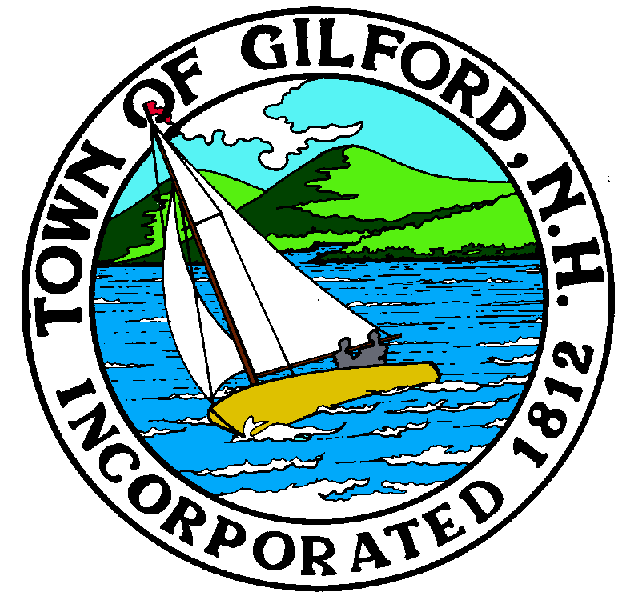 THE GILFORDCONSERVATION COMMISSIONCANCELLEDTHE MEETINGSCHEDULED FORTuesday,February 7, 2023